Sidney Edward NorthSidney Edward North, born in Watford in 1896, was the elder son of Edward and Mercy Jane North of 53 Lower Paddock Road, Oxhey. His father was a labourer in a gas factory. In 1911 he was living at home and working as an assistant roundsman. He enlisted with the Bedford Regiment, Royal Engineers in 1917 and on completion of training was drafted to Salonika, where he completed valuable work with the unit in the Balkan until the cessation of hostilities. He served as Pioneer 237716, 65th Air laine Sect. Signals.  He subsequently contracted fever and died at Salonika in 30 September 1918, aged 22.   He was buried at Kirechkoi-Hortakoi Military Cemetery in Greece. He is commemorated on the memorials at St Matthew’s Church, Oxhey and at Bushey & Oxhey Methodist Church. His younger brother, William Victor North, died at home on 2 April 1918.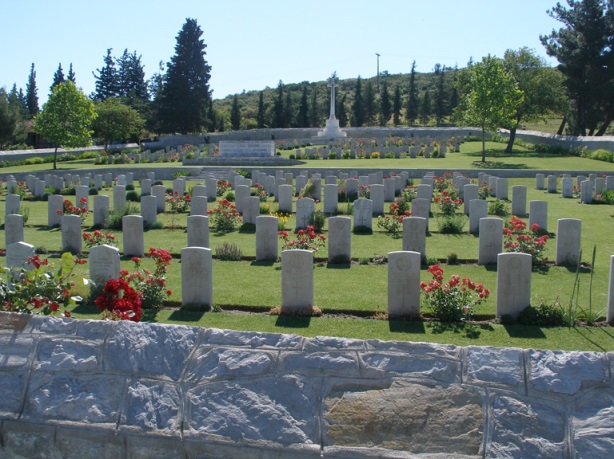 